Конспект урокаРусский  язык. 1 класс.Тема:«Слова, отвечающие  на вопросы «кто?», «что?»Педагогические задачи: создать условия для овладения нормами речевого этикета в ситуациях учебного и бытового общения, практического овладения диалогической формой речи; научить называть слова, обозначающие предметы, применять правила постановки знаков препинания в конце предложения.Планируемые результаты образования:Предметные: научатсяразличать слово и предложение, решать учебные и практические задачи – ставить точку в конце предложения, осознавать цели и ситуации устного общения; получат возможность научиться различать слова, называющие предметы, задавать к ним вопросы, соблюдать орфоэпические нормы и правильную интонацию.Метапредметные (критерии сформированностиоценки компонентов универсальных учебных действий – УУД):Познавательные:общеучебные – постановка вопросов к словам, обозначающим предмет; группировка слов по заданному признаку (отвечают на вопрос что? кто?); осуществление выбора необходимого знака препинания в конце предложения и обоснование его постановки; логические – преобразование информации, полученной из рисунка, в текстовую задачу (моделирование диалога заданной ситуации общения); осуществление анализа звуковых моделей слов.Регулятивные: оценивать собственную речь и речь собеседника с точки зрения соблюдения правил речевого этикета и норм произношения.Коммуникативные: применять в общении диалогическую форму речи согласно выработанным правилам (умение слышать, точно реагировать на реплики, поддерживать разговор), излагать мысли последовательно, ясно и просто.Личностные:проявляют устойчивое стремление к процессу общения, заинтересованность в получении совета с целью улучшения учебных результатов; осуществляют самоконтроль: соотносят собственный ответ с предложенным вариантом; обнаруживают настойчивость и терпение в преодолении трудностей.Сценарий урокаОрганизационный момент.Самоопределение к учебной деятельности(мотивация)Оглянитесь, улыбнитесь,Поздоровайтесь, вернитесь.Прозвенел уже звонок И пора начать урок.Физкультминутка 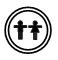 Наши пальчики сплетём,Руки вытянем потом.Пальцы выгнутся чуть-чуть –Их расслабить не забудьЧистописание   - « Напиши красиво»	СЛАЙДНа доске элементыНазовите элементы букв (наклонная с закруглением внизу и вверху, овал, прямая наклонная линия)Какие буквы можно составить, используя данные элементы?Прописать:	В воздухе									СЛАЙДЫв тетрадиа  о    - чем похожи?		- чем отличаются?ДОБАВЛЯЮ ЭЛЕМЕНТНазовите элементыСоставьте буквы     д   вПрописать:В воздухе								СЛАЙДЫВ тетрадиРазделить на 2 группы		Согласные   		гласные                          фронтальная работа		а   о 				в  дРучки положили ПОКАЗ  ПО ДОКУМЕНТ КАМЕРЕВведение в тему урока.Создание проблемной ситуации.Назовите  предметы, изображённые на картинках		СЛАЙДснег, лиса, волк, снегирьснегирь прилетает, когда выпадает снеграньше снигирь - красногрудыйРАБОТА В ПАРАХ          Распределите слова на две группы по разным признакам:                                1 минута              			песочные  часы-  Почему?Постановка учащимися темы урока. КТО?   ЧТО?							на доске- Попробуйте сформулировать тему урока.(Слова,  которые отвечают на вопросы Кто?И Что?)Планирование предстоящей деятельности.Чему мы  будем   учиться? Учиться:задавать ….  (вопрос к слову), различать…(слова по вопросам), т.е.  делить слова на 2 группы и  писать предложения.«Открытие» новых знаний.− Посмотрите вокруг. Нас окружают разные предметы.  И каждый предмет  вокруг нас имеет своё название.   Назовите  предметы, которые вы видите в классе  - …….- А теперь послушайте диктора …По диску  - ДИКТОР:   №  2«В русском языке ……»Разграничение слов, отвечающих на вопросы кто? что?Работа в группах    (дифференцированная работа)-  Теперь  вы сами попробуете делить   так же слова   на 2 группы.Физкультминутка БУДЕМ РАБОТАТЬ В ГРУППАХ.Вспомним   правила работы в группе.Не забываем, что в группе работаем дружно, не ссоримся, пытаемся понять и принять или не принять доводы одноклассника.Деление на группыЗадание:  - Ваша задача состоит в том, чтобы разделить слова на 2 группы: Кто?  Что?   (ученик, ворона, яблоко, дождь)слова  на  доске- Предположите, какие слова отвечают на вопрос Кто? Что?−Проверим ваши   гипотезы.  			5 минут		звонокОТВЕТЫ ДЕТЕЙ.Вывешивают получившиеся работы.Рассказывают. - Послушаем  ДИКТОРА   -  № 5+Учитель: слова, которые называют людей и животных отвечают на вопрос КТО?, остальные на вопрос ЧТО?Подчеркнуть слова  КТО?  И   ЧТО?   на экранеРабота в тетради. Мальчики – выпишите слова, отвечающие на вопрос КТО?Девочки – выпишите слова, отвечающие на вопрос  ЧТО?ВЗАИМОПРОВЕРКАЗакончи предложения.Пролил компот (кто?)… .Дети разбили (что?)  …  .ФизкультминуткаВключение новых знаний   в систему знаний.Фронтальная работаПрочитайте  слова:Снег, пушистый, Выпал																доска(Дополнительно:Жила, лесу,белка, в.)Это предложение?Составьтепредложение.					Из чего состоит предложение?Как связаны слова в предложении?   (по смыслу)Как обозначают на письме начало и конец предложений?Какие ещё знаки ставят в конце предложения?Записать  предложение в тетрадь.			+  НА ДОСКЕЗАДАНИЕ:знаком Х отметить сверху слова, которые отвечают на вопрос кто?Итог урока. Вернуться к целям и плану урока- Чему учились на уроке?- Что нового узнали?ИГРАЗАДАНИЕ  НА ДИСКЕ                  «развивай свою речь»Прочитайте словаКакой вопрос можно задать КТО? ИЛИ ЧТО?Рефлексия деятельности.Оцените свою работу  - нарисовать    (СМАЙЛИКИ)